სსიპ საზოგადოებრივ კოლეჯ „სპექტრი“-სდირექტორის როინ (მათე) ტაკიძის2018 წლის  15 აგვისტო№120-ა ბრძანებით 
საზოგადოებრივი კოლეჯი ‘’სპექტრი’’ 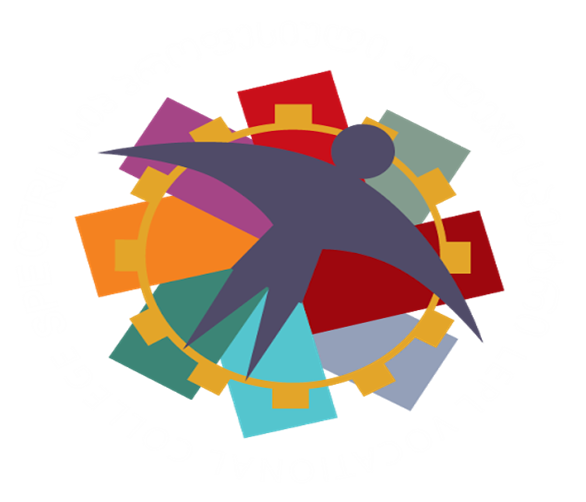 პროფესიული საგანმანათლებლო პროგრამაელექტრონული და ციფრული მოწყობილობების დაიგნოსტიკოს-შემკეთებელისაკონტაქტო ინფორმაცია: მისამართი: თბილისი 0168, ბ. ჭიჭინაძის ქ N10 (აფრიკის დასახლება)ტელეფონი: (+995 32) 240-16-87, 245-63-63 ელ-ფოსტა: info@eqe.ge.ვებ.გვერდი: http://www.spectri.orgჩარჩო დოკუმენტის სახელწოდება, რომლის საფუძველზეც შემუშავებულია პროგრამა: ელექტრონული და ციფრული მოწყობილობების დაიგნოსტიკოს-შემკეთებელიჩარჩო დოკუმენტის სარეგისტრაციო ნომერი, რომლის საფუძველზეც შემუშავებულია პროგრამა 07104-პმისანიჭებელი პროფესიული კვალიფიკაცია:    ელექტრონული და ციფრული    მოწყობილობების  დაიგნოსტიკოს-შემკეთებლის მესამე საფეხურის პროფესიული კვალიფიკაციადაშვების წინაპირობა:   საბაზო განათლებაკურსდამთავრებულთა კარიერული შესაძლებლობები:  პროგრამის დასრულების შემდეგ პირს შეუძლია დასაქმდეს ელექტრონული და ციფრული მოწყობილობების სერვისცენტრებში, ელექტრონული და ციფრული მოწყობილობების საწარმოებში, ტელევიზიაში (სარემონტო ჯგუფი), ორგანიზაციებში, სადაც გამოიყენება ელექტრონული და ციფრული მოწყობილობები, ასევე შეიძლება გაფორმდეს ინდივიდუალურ მეწარმედ ან აწარმოოს კერძო/მცირე ბიზნესი.მიზანი:  პროგრამის მიზანია მოამზადოს  ელექტრონული და ციფრული მოწყობილობების დიაგნოსტიკოს-შემკეთებელი, რომელიც ახორციელებს პრობლემის დიაგნოსტიკას, აღმოფხვრასა და ტესტირებას, შესასრულებელი სამუშაოს ორგანიზებასთან ერთად.სწავლის შედეგები:პროგრამის დასრულების შემდეგ პირს შეუძლია:ბლოკ-სქემის სწორად გაშიფვრადაზიანების სირთულის განსაზღვრაელ. მზომი ხელსაწყოების გამოყენებით დაზიანებული კომპონენტების ლოკალიზება დაზიანებული კომპონენტის დემონტაჟიკომპონენტის მონტაჟიშეცვლილი კომპონენტის მომართვამოწყობილობის მუშა მდგომარეობის დიაგნოსტიკასტრუქტურა და მოდულები: ელექტრონული და ციფრული მოწყობილობების დაიგნოსტიკოს-შემკეთებელის პროგრამა მოიცავს, ელექტრონული და ციფრული მოწყობილობების დაიგნოსტიკოს-შემკეთებლის მესამე საფეხურის პროფესიული კვალიფიკაციას, რომელიც აერთიანებს 6 სავალდებულო ზოგად მოდულს ჯამური 16 კრედიტის ოდენობით და  17 სავალდებულო პროფესიულ მოდულს ჯამური 40 კრედიტის ოდენობით. „მოდულის, ქართული ენა A2 გავლა სავალდებულოა მხოლოდ იმ პროფესიული სტუდენტებისთვის, რომლებმაც პროფესიულ საგანმანათლებლო პროგრამაზე სწავლის უფლება მოიპოვეს „პროფესიული ტესტირების ჩატარების დებულების დამტკიცების თაობაზე“ საქართველოს განათლებისა და მეცნიერების მინისტრის 2013 წლის 27 სექტემბრის ბრძანება №152/ნ ბრძანებით დამტკიცებული დებულების მე-4 მუხლის მე-2 პუნქტით გათვალისწინებულ რუსულ, აზერბაიჯანულ ან სომხურ ენაზე ტესტირების გზით. აღნიშნული პირებისათვის პროფესიულ საგანმანათლებლო პროგრამაზე სწავლება იწყება ქართული ენის მოდულებით.პროგრამების მოცულობა და სავარაუდო ხანგრძლივობა სხვადასხვა იქნება ქართულენოვანი და არაქართულენოვანი სტუდენტებისათვის.ელექტრონული და ციფრული    მოწყობილობების  დაიგნოსტიკოს-შემკეთებლის მესამე საფეხურის პროფესიული კვალიფიკაციის მინიჭებისათვის პირმა უნდა დააგროვოს 56 კრედიტი. ხოლო არაქართულენოვანმა სტუდენტმა 71 კრედიტი, რომელთაგან 56  კრედიტს ემატება  ქართული ენა A2 (15 კრედიტი). პროგრამის ხანგრძლივობა: ქართულენოვანი სტუდენტებისათვის 9  თვე; არაქართულენოვანი სტუდენტებისათვის 11  თვე.სწავლის შედეგების მიღწევის დადასტურება და კრედიტის მინიჭება:კრედიტის მინიჭება ხორციელდება სწავლის შედეგის მიღწევის დადასტურების საფუძველზე.  სწავლის შედეგის მიღწევის დადასტურება შესაძლებელია: ა) წინმსწრები ფორმალური განათლების ფარგლებში მიღწეული სწავლის შედეგების აღიარებით (ჩათვლა);ბ) არაფორმალური განათლების გზით მიღწეული სწავლის შედეგების დადასტურება განათლების და მეცნიერების მინისტრის მიერ დადგენილი წესით;გ) სწავლის შედეგების დადასტურება შეფასების გზით.არსებობს განმავითარებელი და განმსაზღვრელი შეფასება.განმავითარებელი შეფასება შესაძლოა განხორციელდეს როგორც ქულების, ასევე ჩათვლის პრინციპების გამოყენებით.განმსაზღვრელი შეფასება ითვალისწინებს მხოლოდ ჩათვლის პრინციპებზე დაფუძნებული (კომპეტენციების დადასტურებაზე დაფუძნებული) სისტემის გამოყენებას და უშვებს შემდეგი ორი ტიპის შეფასებას:ა) სწავლის შედეგი დადასტურდა;ბ) სწავლის შედეგი არ დადასტურდა.განმსაზღვრელი შეფასებისას უარყოფითი შედეგის მიღების შემთხვევაში პროფესიულ სტუდენტს უფლება აქვს პროგრამის დასრულებამდე მოითხოვოს სწავლის შედეგების მიღწევის დამატებითი შეფასება. შეფასების მეთოდი/მეთოდები რეკომენდაციის სახით მოცემულია მოდულებში.პროფესიული კვალიფიკაციის მინიჭება:პროფესიულ კვალიფიკაციას ანიჭებს საზოგადოებრივი კოლეჯი ‘’სპექტრი’’. პროფესიული კვალიფიკაციის მოსაპოვებლად პროფესიულმა სტუდენტმა უნდა დააგროვოს პროფესიულ საგანმანათლებლო პროგრამაში განსაზღვრული მოდულებით გათვალისწინებული კრედიტები.სპეციალური საგანმანათლებლო საჭიროების   (სსსმ)  და შეზღუდული შესაძლებლობების მქონე   (შშმ) პროფესიული სტუდენტების სწავლებისათვის:შეზღუდული შესაძლებლობისა და სპეციალური საგანმანათლებლო საჭიროების მქონე პირთა პროფესიულ საგანმანათლებლო პროგრამაში ჩართულობის უზრუნველყოფის მიზნით ასეთი პირები მოდულებზე დაიშვებიან მოდულის წინაპირობის/წინაპირობების დაძლევის გარეშე.  პროფესიული საგანმანათლებლო პროგრამით განსაზღვრული კრედიტები პირს ენიჭება მხოლოდ შესაბამისი სწავლის შედეგების დადასტურების შემთხვევაში, ხოლო კვალიფიკაცია - მე-10 თავით გათვალისწინებული წესით. ამასთან განსაზღვრულია კოლეჯის დირექტორის მიერ (სსიპ საზოგადოებრივ კოლეჯში „სპექტრი“ სსსმ და შშმ პირების რეგისტრაციისა და ჩარიცხვის წესის, სსსმ/შშმ პირებისათვის აკომოდაციისა და მოდიფიკაციის აქტივობებისა და ინდივიდუალური სასწავლო გეგმის შემუშავების მეთოდიკის განსაზღვრის წესი და სსსმ/შშმ პირების სწავლებისთვის განხორციელებული აქტივობების აღრიცხვა-ანგარიშის შედგენის წესი).სავალდებულო ზოგადი მოდულებისავალდებულო ზოგადი მოდულებისავალდებულო პროფესიული მოდულებისავალდებულო პროფესიული მოდულებიდასახელებაკრედიტიდასახელებაკრედიტიინფორმაციული წიგნიერება 13გაცნობითი პრაქტიკა-ელექტრონული და ციფრული მოწყობილობების    დაიგნოსტიკოს-შემკეთებელი2რაოდენობრივი წიგნიერება2საწარმოო პრაქტიკა-ელექტრონული და ციფრული მოწყობილობების    დაიგნოსტიკოს-შემკეთებელი8ინტერპერსონალური კომუნიკაცია3პრაქტიკული პროექტი-ელექტრონული და ციფრული მოწყობილობების    დაიგნოსტიკოს-შემკეთებელი5მეწარმეობა 12შრომის უსაფრთხოება ელექტროტექნიკოსისთვის1ინგლისური ენა4სამუშაო ადგილის ორგანიზება ელექტროტექნიკოსისთვის1სამოქალაქო განათლება2ტექნიკური მახასიათებლების გაცნობა2ელექტრონული ბლოკ-სქემის გარჩევა2დაზიანების ვიზუალური შემოწმება1დაზიანებულ მოდულში კომპონენტის შემოწმება2დაზიანებული მოწყობილობის ფუნქციური შემოწმება2პროგრამული დიაგნოსტიკა2ელექტრული უზრუნველყოფის შემოწმება2მოდულების და კომპონენტების შემოწმება სტენდზე1დაზიანებული ბლოკის შეცვლა3დაზიანებული კომპონენტების შეცვლა3აღდგენილი ბლოკის კორექტირება და მოწყობილობის საბოლოო მომართვა2შეკეთებული მოწყობილობის გაცემის უზრუნველყოფა1სულ:16სულ:40